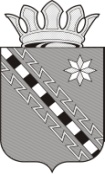 Российская ФедерацияНовгородская областьДУМА МАЛОВИШЕРСКОГО МУНИЦИПАЛЬНОГО РАЙОНАР Е Ш Е Н И ЕПринято Думой Маловишерского муниципального района 15 февраля 2018 годаДума Маловишерского муниципального района РЕШИЛА1. Внести изменение в структуру Администрации Маловишерского муниципального района, утвержденную решением Думы Маловишерского муниципального района от 27.08.2015 №455, заменив в пункте 3 слова «отдел записей актов гражданского состояния» на слова «отдел записи актов гражданского состояния».2. Решение распространяется на правоотношения, возникшие с 01 января 2018 года.3. Опубликовать решение в бюллетене «Возрождение». Председатель Думы муниципального района 	 Г.Г. Жукова Глава муниципального района 	 Н.А. Маслов15 февраля 2018 года№ 251Малая Вишера О внесении изменения в структуру Администрации Маловишерского муниципального района